 SOS PRISÕES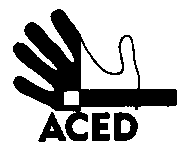 Ex.mos. SenhoresProvedor de Justiça; Inspecção-Geral dos Serviços de Justiça; Ministro da Justiça;C/cPresidente da República; Presidente da Assembleia da República; Presidente da Comissão de Assuntos Constitucionais, Direitos, Liberdades e Garantias da A.R.; Presidente da Comissão de Direitos Humanos da Ordem dos Advogados; Comissão Nacional para os Direitos HumanosLisboa, 24-01-2014N.Refª n.º 24/apd/14Assunto: alimentação em Vale de JudeusA alimentação em Vale de Judeus continua com a mesma qualidade e quantidade insuficientes, apesar da inspecção feita e dos resultados que parece que obteve. A quem de direito.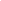 A Direcção